 Northern Ireland Groups 24 and 42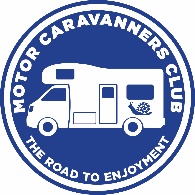 21st Annual General Meeting to be held on 21st August 2021Nominations for the 2021 / 2022 CommitteeTo comply with the Club’s Constitution and our Group Supplementary Document:All Group Committee Members, including Officers, will retire at the end of the AGM.The new Group Committee shall comprise of not more than 12 and not less than 4 Members, including elected Officers.Nominations are invited for the positions of:ChairpersonVice-ChairSecretaryTreasurerRally OfficerCommittee MemberPosition of                    __________________________________Nominee		__________________________________Proposed by:Seconded by: (Must have a different Membership number than Proposer)I accept this nomination and if elected I am prepared to serve in the above capacity:Note: If a Candidate is already nominated for a position please do not duplicate.Par. 5 13 of the Constitution states: “The office of Chairperson of a Group shall not be combined with any other Office including that of Group President. Other offices may be combined.”Candidates can be nominated for more than one position. Fully completed nomination forms must be forwarded to our Honorary President, Dessie Ross, to reach him no later than Friday 13th August 2021. Address: 1 Keery Park, Magheramason, Londonderry, BT47 2TDName printedSignatureMCC NumberName printedSignatureMCC NumberName printedSignatureMCC Number